Publicado en Barcelona el 28/01/2015 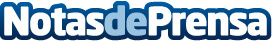 La reclamación del 'céntimo sanitario' finaliza el 27 de FebreroLa Agencia Tributaria  ya está procediendo a la devolución del impuesto percibido indebidamente, conocido como 'céntimo sanitario', cumpliendo con lo dictado por el Tribunal de Justicia de la Unión EuropeaDatos de contacto:Daniel SerranoDirector de Marketing636836814Nota de prensa publicada en: https://www.notasdeprensa.es/la-reclamacion-del-centimo-sanitario-finaliza_1 Categorias: Derecho Logística http://www.notasdeprensa.es